Pot O’ Gold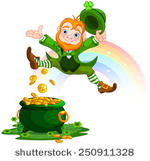 Every student gets a light blue, black, and yellow piece of paper. Draw and cut out a cauldron on the black piece of paper. Glue it on to the blue piece of paper. Cut out yellow coins and glue on to the cauldron. Make an equation that works with the amount of coins you glued on to the cauldron. For example: If you put 10 coins on, write an equation such as 5X2= or 6+4= etc.Decorate the background with leprechauns, rainbows, flowers, whatever you want!